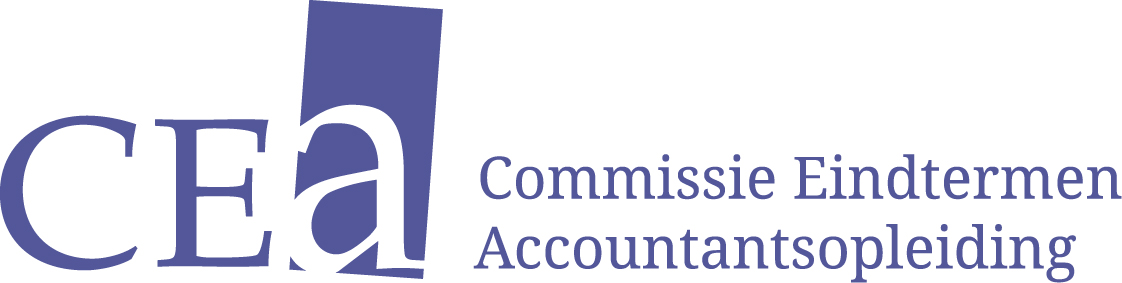 Formulier voor wijziging van eerder verleende aanwijzing Met dit formulier kunt u bij de Commissie Eindtermen Accountantsopleiding (CEA) een verzoek indienen om een eerder verleende aanwijzing voor een opleiding(soriëntatie) te wijzigen. Op basis van het ingevulde formulier neemt CEA contact met u op over de verdere procedure waarbij aanvullende informatie en/of documentatie kan worden opgevraagd.CEA wijst opleidingen aan voor zover deze opleidingen:geheel of gedeeltelijk voldoen aan de in onderdeel a bedoelde eindtermen, met uitzondering van de eindtermen die betrekking hebben op de praktijkopleiding, voor zover aan deze opleidingen geen accreditatie als bedoeld in artikel 1.1, onderdeel q, van de Wet op het hoger onderwijs en wetenschappelijk onderzoek is verleend. Dit betekent dat CEA in principe het post-initiële deel van de theoretische opleidingen aanwijst. CEA vindt haar grondslag in de artikelen 49 tot en met 54 van de Wet op het Accountantsberoep (Wab).Een aanwijzing is gebaseerd op de vaststelling dat de opleiding voldoet aan de eindtermen die CEA heeft vastgesteld en gepubliceerd. CEA heeft beleidsregels vastgesteld die bepalen op welke wijze CEA invulling geeft aan haar bevoegdheid om aanwijzingen te verstrekken, te wijzigen en in te trekken. Als onderdeel van de beleidsregels heeft CEA een toezichtkader vastgesteld met daarin de criteria die CEA hanteert bij de beoordeling van een aanvraag van een (wijziging van een) aanwijzing en de uitvoering van het doorlopend toezicht op de opleiding. CEA heeft bovendien beleidsrichtlijnen vastgesteld met betrekking tot instroom, toetsing, intensieve opleidingsprogramma’s, incidenten en het uitreiken van het theoretische getuigschrift. U vindt al deze documenten op onze website: www.cea.nl. Invulinstructie: De vragen in het formulier hebben uitsluitende betrekking op de huidige aanwijzing die u wilt wijzigen. Indien de aangewezen opleiding in samenwerking met een of meer andere organisaties wordt/werd verzorgd, is van belang duidelijk aan te geven welke activiteiten onder de gemeenschappelijke verantwoordelijkheid vallen/vielen en welke activiteiten (nu) binnen de (eigen) verantwoordelijkheid van de opleiding vallen.Een aanwijzingsbesluit betreft één opleidingsoriëntatie. Indien de wijziging betrekking heeft op meerdere oriëntaties en dus aanwijzingen, dient u voor elke oriëntatie waar de wijziging relevant voor is een apart formulier in te vullen.Bij de omschrijving van bijlagen dient u een verwijzing op te nemen naar de overeenkomstige  vraag uit het formulier. Indien u bij de beantwoording van bepaalde vragen een verwijzing opneemt naar een bijlage of link, dient die verwijzing specifiek te refereren naar het relevante hoofdstuk, paragraaf en/of paginanummer van het betreffende document. Het formulier en de bijbehorende bijlagen dient u elektronisch aan te leveren via info@cea.nl. Bij het versturen van bijlagen van grote omvang (zoals bijvoorbeeld een studiegids), mag u volstaan met het versturen van de link naar uw website. U kunt ook gebruik maken van verzending via www.wetransfer.com.Het aanvraagformulier dient u ook door een bevoegde functionaris van uw instelling te (laten) ondertekenen (“natte handtekening”). Het ondertekende aanvraagformulier ontvangen wij graag per post via:
Commissie Eindtermen Accountantsopleiding
Postbus 7984
1008 AD  AMSTERDAMHeeft u nog vragen bij het invullen van het formulier dan kunt u contact opnemen met het secretariaat van CEA via (020) 301 04 21. Onvolledige aanvragen worden niet in behandeling genomen. CEA respecteert uw privacy en verwerkt uw persoonsgegevens zorgvuldig en in overeenstemming met de wettelijke taken van CEA. Uw persoonsgegevens worden uitsluitend verwerkt ten behoeve van het beoordelen van uw aanvraag voor een aanwijzing en het nemen van het beoordelen van uw aanvraag voor wijziging/intrekking van een aanwijzing en het nemen van een beslissing op uw aanvraag en het doorlopend toezicht op de eindtermen van de aangewezen opleiding (wijziging/intrekking aanwijzing). U heeft recht op inzage en correctie van uw persoonsgegevens en in bepaalde gevallen op bezwaar tegen de verwerking van uw persoonsgegevens. Hiervoor verwijst CEA u naar de procedure rechten van betrokkenen op de website (www.cea.nl). U heeft het recht om direct een bezwaar in te dienen tegen de verwerking van uw persoonsgegevens bij de Autoriteit Persoonsgegevens.Algemene gegevens van de aangewezen opleiding *indien van toepassingOverzicht van documentatie: Hieronder kunt u aangeven welke documentatie u aanvullend heeft bijgevoegd bij het wijzigingsformulier. Verwijs hierbij dan ook naar de vraag waar het betrekking op heeft. In haar beleidsregels en toezichtkader heeft CEA de criteria beschreven die worden gehanteerd bij de beoordeling (van wijziging) van een aanwijzing. Daarnaast heeft CEA beleidsrichtlijnen opgesteld met betrekking tot instroom, toetsing, intensieve opleidingsprogramma’s, incidenten en het uitreiken van het theoretische getuigschrift. Op basis van de wijziging, de informatie in dit formulier en de ontvangen documentatie kan CEA aanvullende informatie en/of documentatie opvragen. De aanvraag voor het wijzigen van een aanwijzing kan alleen ingediend worden door een bevoegde functionaris van de organisatie waartoe de opleiding behoort. Naar waarheid ingevuld: Toelichtingen bij aanvraagformulier:Voorwaarden voor samenwerkingsovereenkomst.Naam instituutNaam opleiding PostadresPostcode en woonplaatsSamenwerkende partijen* Gegevens contactpersoon postinitiële opleidingGegevens contactpersoon postinitiële opleidingNaam en functieTelefoonnummerMobielE-mailadresWelk aanwijzingsbesluit wenst u te wijzigen?
Wanneer u de aanwijzing van meerdere opleidingsoriëntaties wilt wijzigen, dient u voor elke oriëntatie afzonderlijk dit formulier in te vullen.Welk aanwijzingsbesluit wenst u te wijzigen?
Wanneer u de aanwijzing van meerdere opleidingsoriëntaties wilt wijzigen, dient u voor elke oriëntatie afzonderlijk dit formulier in te vullen.Datum aanwijzingsbesluit:Kenmerk aanwijzingsbesluit:Dit betreft de opleiding met oriëntatie: Assurance Accountancy-MKBDit betreft de opleiding met oriëntatie: Assurance Accountancy-MKBWordt de opleiding waarvan u de aanwijzing wilt wijzigen, nu reeds verzorgd in samenwerking met één of meer andere instellingen?
Kruis aan wat van toepassing is:
Wordt de opleiding waarvan u de aanwijzing wilt wijzigen, nu reeds verzorgd in samenwerking met één of meer andere instellingen?
Kruis aan wat van toepassing is:
 Ja, bevoegde vertegenwoordigers van alle instellingen die de opleiding verzorgen dienen akkoord te gaan met het wijzigen van de aanwijzing door ondertekening van dit formulier of middels een schriftelijke machtiging aan de ondertekenaar van dit formulier. Nee 3a.	Welke wijziging is van toepassing op de huidige aanwijzing?   	Kruis hieronder aan welke type wijziging van toepassing is en licht de wijziging 	verder toe bij vraag 3b. Geef in uw toelichting aan wat er wijzigt ten opzichte van 	de huidige aanwijzing en wat de reden is voor deze wijziging. Hou hierbij 	rekening met de relevante inlichtingen en/of documentatie die hieronder worden 	gevraagd.
 	1.	De organisatie van de opleiding wijzigt door het aangaan, wijzigen of 			stopzetten van een samenwerking. 		Geef in uw toelichting bij vraag 3b aan wat er gewijzigd is en waarom en 		voeg de (gewijzigde)  samenwerkings- en/of beëindigingsovereenkomst toe, 		getekend door alle betrokken partijen.	2.	Het aantal locaties waar de opleiding wordt aangeboden breidt uit. 		Geef in uw toelichting bij vraag 3b aan op welke locaties de opleiding met 		ingang van de wijziging wordt aangeboden of verzorgd. 	3.	Het curriculum van de opleiding wijzigt zodanig dat hiermee (in materiële 		zin) wordt afgeweken van het curriculum dat ten grondslag ligt aan het 			huidige aanwijzingsbesluit. 		Geef in uw toelichting bij vraag 3b een motivering voor de wijziging en voeg 		een overzicht van het gewijzigde curriculum plus de gewijzigde kruisjeslijst 		toe waarmee wordt aangetoond hoe de opleiding aan de Eindtermen 			accountantsopleiding 2016 (inclusief beheersingsniveaus) zal voldoen.	4.	Een of meerdere opleidingsspecifieke voorwaarde(n) van het besluit is/zijn 		vervuld.		Geef in uw toelichting bij vraag 3b aan welke voorwaarde(n) het betreft en 		hoe deze is(/zijn) vervuld. Voeg relevante documentatie toe waaruit blijkt 		dat de voorwaarde(n) is(/zijn) vervuld.3b.	Toelichting op de wijziging van de aanwijzing: 
Per welke datum wilt u de aanwijzing wijzigen?
Wij maken u erop attent dat de behandeling van een wijziging van de aanwijzing minimaal 8 weken in beslag neemt vanaf de datum van ontvangst van het volledig ingevulde wijzigingsformulier. Heeft de wijziging gevolgen voor:
Kruis hieronder aan wat van toepassing (meerdere antwoorden mogelijk) en licht beknopt toe waar nodig. Voeg bij elk van de aangekruiste antwoordmogelijkheden waar mogelijk relevante documentatie toe.	a.	de studenten die aan de opleiding verbonden zijn? Zo ja, welke en hoeveel 		studenten betreft dit?      	b.	de organisatie van de opleiding? Zo ja, welke?      	c.	de leiding van de opleiding? Zo ja, welke?      	d.	de (procedure van) toelating van studenten tot de opleiding? Zo ja, welke? 		     	e.	de inrichting van het curriculum dat wordt aangeboden (inhoud 			      onderwijseenheden, volgtijdelijkheid onderwijseenheden, studielast in ects,                nominale duur opleiding, e.d.).               Voeg zo mogelijk een actuele versie van de studiegids (of                programmabeschrijving) van de opleiding toe.	f.	de docenten van de opleiding? Zo ja, welke?      	g.	de toetsing respectievelijk het toetsbeleid van de opleiding? Zo ja, welke? 		     
		Voeg een actuele versie van het onderwijs- en examenreglement van de 			opleiding toe.	h.	de procedure van uitreiken van theoretische getuigschriften aan 				afgestudeerden van de opleiding? Zo ja, welke?      	i.	het kwaliteitszorgsysteem van de opleiding? Zo ja, welke?      Zijn er nog andere relevante zaken die voor de wijziging van uw aanwijzing van belang zijn?
Naam documentBehorende bij vraag:Datum Naam Functie Handtekening 